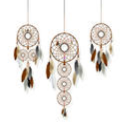 MONTESSORI AMERICAN INDIAN CHILDCARE CENTER1909 Ivy Avenue East, St Paul MN 55109 (651)774-1620www.americanindianmontessori.netAdmission ApplicationChild’s Name_____________________________________________________________________________ 	First			Middle  			Last			Calling Name/Nick Name_______________________________________________________________________________(___ )_______________________Home Address				City		State		Zip		Home Phone__________________________________________________________________________________________Ethnic Origin(s)				Native Language Preference				Child’s Social Security #______________________________________________________________Male / Female__________________________________Birth Date and Place of Birth		Current Age			Gender			Date of Entry to Center_______________________________________________________________________________(____)_______________________Present/Most Recent Preschool/Daycare		Dates Attended				Provider Phone NumberParent/Guardian Name _______________________________________________(___)___________________   		            		First		Middle		Last				Home Phone				_______________________________________________________________________________(____)_______________________Home Address				City		State		Zip			Cell Phone___________________________________________________________      ______________________________________________Email Address							         Occupation		______________________________   ____________________________________________________  (____)_________________Employer		                    Address	         City	         State	Zip                    Phone NumberParent/Guardian Name _______________________________________________(___)___________________   		            		First		Middle		Last				Home Phone				_______________________________________________________________________________(____)_______________________Home Address				City		State		Zip			Cell Phone___________________________________________________________      ______________________________________________Email Address							         Occupation		______________________________   ____________________________________________________  (____)_________________Employer		                    Address	         City	         State	Zip                    Phone NumberPlease list siblingsName			Age		   School           	         Name		            Age		   School____________________________________________________     _________________________________________________________________________________________________________     _________________________________________________________________________________________________________    _____________________________________________________Tribal AffiliationChild Affiliation(s): _______________________________________________________________________________________                 Tribe(s)							State/ProvinceIs Child Enrolled in a Tribe:   	    _____ Yes	_____ NoParent/Guardian Affiliation(s): _______________________________________________________________________________							                                                   Tribe(s)				                             State/ProvinceIs Parent/Guardian Enrolled in a Tribe:  _____ Yes	_____ NoPrior School Information_____________________________________________________________________________________(____)________________Name of School		Address			City		State		Zip		Phone Number___________________________________________________________________________________________________________Contact Person					Type of School				Current Grade *Please list any other schools or childcare settings your child has attended on the back of this form.Intended Schedule for Child (please check desired attendance)Children’s House (33 months – 6 years old) ___ School Day - Full (9:00 a.m. – 4:00 p.m.)		___ School Day - Half (9:00 a.m. – 12:30 p.m.) ___ School Year – 10 months (September-June)	___ School Year – 12 months (September-August)	___ Before/after care	Hours of before/after care needed _______________Children are expected to attend school each day of the week: Monday – Friday arriving no later than (10:00 a.m.).Through what age do you anticipate your child attending Montessori American Indian Childcare Center? _______Have you previously applied to Montessori American Indian Childcare Center?  ___YES 	___ NO  Do you have any other children attending?  ___YES 	___ NO  Name of sibling(s) attending: ___________________________________________________________________Drop-off – Pick-up InformationWho will drop off the child? __________________________________________________ Drop off time ____________________Who will pick up the child? ______________________________________________ Pick up time___________________Others who are authorized to pick up the child: (Note: They will be required to show proper Identification)Name					Relationship to Child					Telephone________________________________________________________________________________________________________________________________________________________________________________________________________________________Is there anyone that is specifically NOT authorized to pick up your child from the school? Please list:____________________________________________________________________________________________________________Tuition information: Scholarships maybe available for families who qualify and are approved.Annual Income: ________________________________DO NOT LEAVE ANY TUITION INFORMATION BLANK, IT IS REQUIREDPlease attach documentation of income with application: -W-2   -990   -Free Reduced Lunch   -MFIP Monthly Cash Statement   - Paystub   -SSI Benefits Monthly Statement  *Check which form of tuition that applies to you___ Self-Paying Regular Tuition	___ Receiving County Child Care Assistance ___Early Learning Scholarship/Pathway I	___ Other Type of Tuition Assistance/ Grant /Scholarship.  Which type? _______________________________________Please Provide Appropriate Billing/Contact InformationContact Name _______________________________________________________________________________ 	First			Middle  			Last			Email Address_______________________________________________________________________________(____)_______________________Home Address				City		State		Zip		Home PhoneHelp us get to know your child:What language(s) is/are spoken in your child’s home? ____________________________________________________________How does your child respond to groups of people? ____________________________________________________________________________________________________________Has your child experienced major changes in the family lifestyle or living arrangements, such as a death of a relative, divorce, or move to a new residence? Please describe.____________________________________________________________________________________________________________Do you have any specific reservations or concerns about leaving your child in a setting? Does your child have any individual childcare program needs? If so, please describe.____________________________________________________________________________________________________________Please list your child’s special interests:____________________________________________________________________________________________________________Does your child have any fears, such as animals, loud noises, water? If so, please specify and explain.____________________________________________________________________________________________________________What of your child’s behavior do you consider most challenging to manage?____________________________________________________________________________________________________________How much “screen time” (television, videos, computer) does your child have each day? ____________________________________________________________________________________________________________Child must be potty trained. If newly potty trained, does your child have toileting accidents? How often? When are they likely to occur?____________________________________________________________________________________________________________Does your child have any significant dietary, allergy, or medial history we should be aware of? Please give details. *If so, please request that a copy of health records concerning the diagnosis be sent to us if your child will be attending  Montessori American Indian Childcare Center.___________________________________________________________________________________________________Has your child ever had any diagnostic evaluations completed (educational or psychological), or have evaluations ever been recommended? Please give details. *If so, please request that a copy of educational or psychological testing be sent to us if your child will be attending  Montessori American Indian Childcare Center.____________________________________________________________________________________________________________Provide a brief description of your child’s eating, sleeping, and communicating habits. We would also like to know effective methods of comforting your child.________________________________________________________________________________________________________________________________________________________________________________________________________________________Please tell us anything else you would like us to know about your child.________________________________________________________________________________________________________________________________________________________________________________________________________________________To facilitate your child’s transition to a Montessori environment, please encourage your child to do the following independently: Dressing, Undressing, Eating, Toileting, and Other Practical Living skills. How does your child do in these areas?________________________________________________________________________________________________________________________________________________________________________________________________________________________Send Completed Application To:Mail							EmailMontessori American Indian Childcare Center		laura@americanindianmontessori.netADMISSIONS1909 Ivy Avenue 					FaxSaint Paul, MN 55119					(651)774-1947Montessori American Indian Childcare Center admits students of any race, color, national and ethnic origin to all the rights, privileges, programs, and activities generally made available to all students at the school. We do not discriminate based on race, color, national and ethnic origin in administration of the educational or admissions policies, scholarship and loans programs, or any other school program or operation.Signature of Parent or Guardian: _____________________________________________  Date:___________________